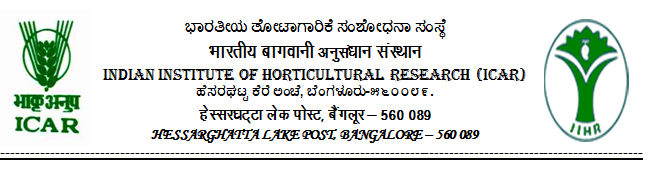 Eligible Candidates  who are appearing for the interview on 14th October2016.Item no: 1		PI /Co-PI Name: Dr. A. N. GaneshamurthyProject/Scheme Name: Bioversity Project on “Studies on ecosystem services of multivarity mango orchards”Eligible list for who are appearing interview on 14thOctober, 2016.          Item no: 1A		PI /Co-PI Name:Dr. A. GaneshamurthyProject/Scheme Name:“Biodiversity project on “Studies on Ecosystem Services of Multivarity Mango Orchards”” Eligible list for who are appearing interview on _14.10.2016_____September, 2016Item no: ITEM NO-1 A		PI /Co-PI Name: Dr. Ganeshamurthy. AProject/Scheme Name:“Studies on ecosystem services of multivarity mango orchards” Eligible list for who are appearing interview on 14th October,2016.          Item No:2		PI /Co-PI Name:Dr. G. SENTHIL KUMARANProject/Scheme Name:AICRPon Energy in Agriculture &Agri-Based Industries (AICRP on EAAI) Eligible list for who are appearing interview on 14th October, 2016.          Item no : 3		PI /Co-PI Name: Dr.M.S.Rao, Co-PI: Dr.R.UmamahaeshwariProject/Scheme Name: “Development of nematode management strategies under protected as well as open field conditions and dissemination of the technology among rural women.” Eligible listof candidateswho are appearing interview on 14th October,2016.Eligible list for who are appearing interview on 14th October, 2016.             Item no : 6	PI /Co-PI Name: Dr. R Venkattakumar      Project/Scheme Name: MI PLAN       			Eligible list who are appearing interview on____14.10.16______________________.Item No__7__  Name of the Post: _SRF_____PI /Co-PI Name:_Dr. A.T. Sadashiva    Project/Scheme Name: “___CRP on Hybrid Technology”.Eligible list who are appearing interview on____14/10/2016 ______________________.Item No__7B___  Name of the Post: _JRF_____PI /Co-PI Name:_Dr. A.T. Sadashiva    Project/Scheme Name: DBT “Introgression Of begamo virus resistance genes using MAS and genomic”.Eligible list who are appearing interview on____14.10.16______________________.Item No__7A__  Name of the Post: _Young Proffesional  II____PI /Co-PI Name:_Dr. A.T. Sadashiva    Project/Scheme Name: “Network project in transgenic genome in –tomato”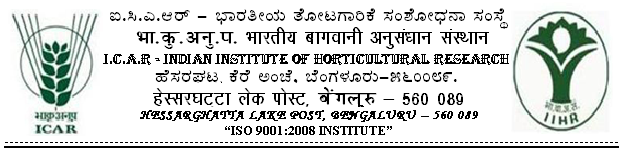  Eligible list for who are appearing interview on 14 October, 2016.          Item no : 8			PI /Co-PI Name:Dr  T.R Usharani Project/Scheme Name:DBT Project ‘Ecology of thrips & Tospovirus interactions in tomato and watermelon pathosystems’List of Eligible Candidates  appearingFor interview for the post of young Professional – I on14 October, 2016.          Item no : 9			                       PI /Co-PI Name: Dr  J. B. Mythili Project/Scheme Name:“Forskolin production in cultures of Coleus forskohlii transformed with Agrobacterium rhizogenes”  (under Divisional RC Funds) Eligible list for who are appearing interview on 14-October,2016.          Item no: 10		PI / Co – PI: Dr. M. MANAMOHANProject/Scheme Name:DBT – Bio-CAReprogramme entitled “Towards Tropicalization of Broccoli (BrassiaOleraceaa L. Var. italic) a temperate Crop: Molecular mechanism of vernalizationEligible list for who are appearing interviews on 14th October, 2016.Item no :11				PI /Co-PI Name: Dr. P.D. Kamala JayanthiProject/Scheme Name:ICAR National Fellow Project “Studies on insect plant….chemical cues” (2009) Eligible list for who are appearing interviews on 14/10/2016 	September 2016          Item no: _11A		PI /Co-PI Name: Dr. P. D. Kamala JayanthiProject/Scheme Name:NICRA sponsored Understanding changes..... (3028) Eligible list for who are appearing interviews on 14/10/2016 	          Item no: _12                                               PI /Co-PI Name: Dr. Nandeesha . PProject/Scheme Name:Divisional RC funds of Biotechnology Eligible list for who are appearing interview on 14th October,2016.          Item no.:13		PI /Co-PI Name:Dr.T.M. GajananaProject/Scheme Name:Impact Assessment of Agricultural R&DELIGIBLE CANDIDATE LIST FOR YOUNG PROFESSIONAL IITEM NO- 14                                               PI: P. C. Tripathi                              DATE OF INTERVIEW       14/10/2016Project - MI-Plan “Genetic Resources Management in Horticulture CropEligible list for who are appearing interview on 14th October, 2016.          Item no: 15		PI /Co-PI Name:Dr.M. SankaranProject/Scheme Name:DBT Project on “Development of National Database on Mango”Eligible list for who are appearing interview on 14th October, 2016.          Item no: 15A		PI /Co-PI Name:Dr.M. SankaranProject/Scheme Name:ICAR-Extramural Project “Collection conservation & Characterization of Indigenous pickling Mango Varieties of Karnataka, Tamil Nadu & Kerala” Eligible list for who are appearing interview on 15th October, 2016.          Item no: 16		PI /Co-PI Name: Dr.M.S.Rao, Co-PI: Dr.R.UmamahaeshwariProject/Scheme Name: “Development of nematode management strategies under protected as well as open field conditions and dissemination of the technology among rural women.”Eligible list for who are appearing interview on 15 October,2016.          Item no :17		PI /Co-PI NameDr. Ganeshamurthy.AProject/Scheme Name:Bioversity Project on “Studies on ecosystem services of multivarity mango orchards” Eligible list of candidateswho are appearing interview on 15th October,2016.Eligible list for who is appearing  forinterview on 15th October, 2016.Item no:19		PI /Co-PI Name: Dr. B L Manjunath, Principal Scientist, Division of Fruit Crops	Project/Scheme Name:Effect of Water Management in Horticultural Crops					Agri-Consortia Research Platform on WaterList  of rejected applications for the interview on 15th October, 2016.Item no: 19		PI /Co-PI Name: Dr. B L Manjunath, Principal Scientist,    Division of Fruit Crops	Project/Scheme Name: Effect of Water Management in Horticultural Crops					Agri-Consortia Research Platform on Water Eligible list for who are appearing interview on 15/10/2016September, 2016.Item no :   20				PI /Co-PI Name:   Dr. B. Varalakshmi  Project/Scheme Name:Flagship Programme: Studies on male Sterility System toincrease efficiency of F1 hybrids in horticultural crops. Eligible list for who are appearing interview on 15/10/2016 September, 2016.   Item no :   20A   				PI /Co-PI Name:   Dr. B. Varalakshmi  Project/Scheme Name:PPV & FRA DUS Co-Nodal centre on ‘Tomato, Brinjal, Okra, Peas,				Bottle Ground, Cucumber & Pumpkin.Eligible list who are appearing interview on____15.10.16______________________.Item No__21__  Name of the Post: Field SupervisiorPI /Co-PI Name:_Dr. A.T. Sadashiva    Project/Scheme Name: “Network project in transgenic genome in –tomato”Eligible list for who are appearing interview on   15 Oct, 2016.        Item no: 22PI /Co-PI Name: Dr H.B.RaghupathiProject/Scheme Name: RFS on “Leaf analysis service to horticulture crop growers” Eligible list for who are appearing interview on 15 October, 2016.          Item no : 23			PI /Co-PI Name:Dr  T.R Usharani Project/Scheme Name:DBT-BIRAC project on Transfer and evaluation of Indian banana with Foc construct Eligible list for who are appearing interview on 15/10/2016 September, 2016.          Item no :24		PI /Co-PI Name:Dr.Anil Kumar Nair                     Project/Scheme Name:“Efficient water management in horticultural crops”, under “Agri.-                                             Consortia Research platform on water”	 Eligible list for who are appearing interview on 15 October, 2016.          Item no: 25	PI /Co-PI Name: Dr.Meera PandeyProject/Scheme Name: RFS ( Revolving Fund Scheme) Eligible list for who are appearing interview on 15th September, 2016.          Item no: 26				PI /Co-PI Name:  Dr. T. S. AghoraProject/Scheme Name: ICAR Extramural Project “Developing Vegetable  Soybean for rust resistance”NoNameAddressDate of birthRoja H.NNandini Hostel for Womens, 4th Main, 4th Cross, Vinayaka Layout, Bhoopasandra-560094Mobile No.740648313301.02.1993Jayashree C“Shiva priya” 7th Cross, 2nd main, Vijaynagar, Tumkur, 572102Mob. 779538385824.12.1992Srividya B.RGanesh Nivas, ulliya, P.O madhur, kasargod, Kerala-6711240944667392627.04.1983Prakhyatha K.MMallara house yenekalsulliaTq, Dakshina kannada-574238Mob.914818134826.04.1991C. SudharshanaS/o Chikkapaiah KEB, Jyothinagar, Uppar Colony, Gowribidanur-561208, Chikkaballapur23.01.1988Rajeshwari R.S#14, 2nd main, 1st Floor, KGS layout, Vijaynagar, Bangalore-560040Mob. 900872081519.07.1981Lavanya G#710, Eshwari, 16th main, 26th Cross, Judicial layout, Bangalore-560065879299790205.02.1987 8ShivabasuKhanagowdarPh.D Boys Hostel, UAS, GKVK –Post, Bangalore-65741182607115.08.19899.Kalpana P.RSujala III project, Collage of Horticulture, Bidar, Halladakeri farm, Hyderabad road, Bidar-58540302.02.198910.Venkata Shiva Reddy J.SPG Boys Hostel, 1st Block room, No-10 UAS GKVK, Bangalore-6502.07.199211.Pavithra B.VBalalingegowdanadoddi, Doddagangavadi post, RamanagaramTq, District-562159914830392731.07.1986Sl.NoNameAddressDate of birthAnsa Sarah Varghese Inchackal (H), Cherukole P.O. Mavelikara, Alappuzha Dist., Kerala, 690104Phone No. 09446297115 03/12/199124 years Archana am.#120/1, Swarana Building, 15th Cross, 2nd Main, GDP Extension, Vyalikaval, Malleshwaram, Bengaluru, 560003Phone No. 97311793327 17/05/198927 years ArunAt post, Korekal Taluk, Aurad,  Bidar Distrcit,, 585443Phone No. 7411140574 25/06/198234 years AkshithaD/o GuthaDevadigaAshithaNilayaHosarodu, Pakshikere, Kemral Panchayat, Mangaluru, 574146Phone No. 98451498707/09/199323 years Ashoka M.R.S/o Rajanna, Mayasandra VillageKoira Post, Devanahhali Taluk, Bengaluru Rural, 562110 21/05/199224 years Ashwini S. No. 102, 4th Main, 7th Cross, Chamarajpet, Bengaluru, 560018Phone no. 9945800326 23/04/199323 years Ashwini H.D.Ashwini H.D.d/oDevaraju H.B.Honbal V&P, Sakleshpur Taluk, Hassan, 573165 26/04/199224 years Aswathi RajC11, Orange Block, Orchards Apparments, Arcot Road, Vadapalani, Chennai, Tamil Nadu, 600026Phone No. 8137867404 01/06/198927 years Chaithra  P. S.D/o Manohara P., Perupade House, Bambila, KavalapadurVilage, Vogga Post, Bantwal Taluk, Dakshina Kannada, 574265Phone No. 9980442279 11/11/199322 years Chaitra.CNo.26, 12th main J.C.nagarmahalakshmipuram Bengaluru-56008608/01/199323years DarshanGowda.M.RS/o Ramesh N.D maduvinakodi(VRP), KR pet, Mandya -571605Mob: 966317679817/03/199323years Divya.T.CD/o Chennakeshavappa, Thippenahalli Village Kyalanur post, kolar taluk kolar district, Pin-56310114/07/199422years Dr. Reshma B. ArtalG-7, Vaibhav Meadows, 1st Block, 2nd Stage (Near Zen Park, BDA Complex) Nagarbavi, Bengaluru-72 Phone No. 9886233964 19/11/197936 years Gangaraju.NVegalahallimindigol post chintamanichikkaballapur28years GarimaKudeshiyaHouse No. 69, Krishna Vihar Colony, Opposite BSA Engineering College, Mathura (U.P), 28100413/03/199125 years GANESH Hegde s/o V.G. Hegde, Nenduyyan, Talagerei, Chandayara Post, Uttara Kannada, 581323 05/06/198729 years GourishGajanan Hegde S/o Gajanan Hegde, kodtagani, ITGI Siddapur Uttara Kannada-58132203/08/199323yeras H. P. Shweta D/o P.K. NaikHolegadd Post, Kumata Taluk, Uttara Kannada, 581327 30/07/199224 years Jayashree.CShiva priya 7th cross 2nd main vijayanagar Tumkur -57210224/12/199223years K. Arpitha# 425, Talacauvery layout, Amruthhalli Main Road, Bengaluru, 560092   19/04/199125 years K. Manigundan3/66, Ebbanadu (V&P), Ooty, The Nilgiris, Tamil Nadu, 643206Phone No. 9434269985, 9679589858 10/05/199026 years Komal Karen NGO'S Colony, Plot No. 14, Near Manikamma Math, Jewargi Road, Gulbarga, 585102 Phone No. 8197313736  24/10/1988Lalit Chetan Kandangkel# 815, Near G.E.L Church school, New Sitaramdera, AGRICO P.O., Jamshedpur, Jharkhand, 83100915/01/198926 years Lasya BhatKalikatti,Po:VanalliTq:Sirsi(V.K) 58133622/07/1992    24 yearsLavanya.GLavanya.G #710 eshwari 16th main 26th cross juolicial layout Bengaluru -56006505/02/198729years Leelavathy K.U D/o koterakutthappa 18th block jayanagaramadikert Kodagu district-57120126/03/199323years M.D. Akbar PashaH.No. 8-343/1, MN Reddy Nagar, Chintal, Qutbullapur, Hyderabad, Telangana, 500054,Phone No. 9581659396 10/02/198828 years Madhu G.S.Gandrajapallm (v), Byragarapallm Post, Srinivaspur Taluk, Kolar, 563161 01/06/199223 years Madhu M. ChulakiM.F.Chulaki KRCRS kitturbailhongalbelgam Pin-59111520/06/1990Madhumitha.D.VDonnahallikundalakurkyshidlaghatta ChickballapurMob: 8861088120008/07/199125yearsManjula D.B.#42, II Cross, II Main, Bloom Field Garden, Vidyaranyapur, Bengaluru, 560097 03/04/198826 years Manohithrm#62, 2nd Cross, ITI Layout, New BEL Road, Benagluru, 560054Phone No. 9880085142, 23600553417/07/198828 years MayuriShewalePlot No. 475, Sector No.18, Shivtejnagr, Chinchwad East, Pune-19Phone No. 7798996918 18/08/199323 years Madhavi B. R. #607. BrundavanaNilaya, Thamayappa Layout, Subhash Nagar, Nelamangala, Bengaluru, 562123 07/03/199322 years Naveen M. Hiremath#67, ShatasthalaNilaya,  Bevinahal, Karatigai, Gangavati Taluk, Koppal District, 583229 28/06/199323 years Naveena.NH.Basavapura , halaguru(HO), Malavalli Mandya-57142105/06/199323years Nayana.K.ND/O Narayanaswamy.K.VKummagunta(v) Srinivasapura Kolar(D)28/12/1991  24 yearsNischita.P# 21/1 A2  Gagan Apartment 1st B main road Athmananda Colony                                                                        R T Nagar post, Bangalore-3221/11/198728years Pavan Kumar K.Door No. 569, 15th Cross, 2nd Stage, Srirampura, Mysore, 570023 25/02/199223 years Puneeth Raj M.S.V.V. Nagar, 1st Cross, Kalahalli, Manya District571401 15/05/198630 years R .ThilagavathiR.Thilahavathi, D/o K. Rajavarathinam, 16, SikkamPilaiyurKovilStree, Thuraiyur, Thrichi District, Tamil Nadu, 621010 10/6/199224 years Radhika D. Hegde D/o D.G. Hegde, Godlamane, Lanbur Post, Siddapur Taluka, Uttara Kannada District, 581322Phone No. 9483806144, 879221045 11/03/199224 years RajaniSinghaniaL-1305, Purva Highland holiday village road off kanakapura road Bangalore-56006206/05/198531yearsRoja H.N. Roja H.N., D/o Nanjunda Reddy K.S., K Hosur, Anoor Post, Chinthamani, ChikkaballapurDistrcit01/02/199323 years Ruby John Door No. 145, 4th Main, 4th Cross, AMS Layout, Vidyaranyapura, Bengaluru, 560097Phone No. 7845797208  17/06/198432 years S. Christy 24/2, Ashok Nagar (Extn), Prabhu Nagar, Chetty Street, Coimbatore, Tamil Nadu, 641001 24/09/199124 years Sandhya.M.CMuddenahalli post chukkanayakanahalliTumkur-572228Mob:998633980301/05/199224years Saravan KumarD.No4-117/1 Vallabnagaroop to Govt degree college ,Narsampet ,Warangal dist ,State Telangana -506132Mob-949057036828/05/199125yearsShaili.M.SMarthanady house kanyana post bantwal D.K. District Karnataka Pin-57427923/03/199224years Shalini.MSri Srinivasanilaya N.M.C subhashnagara bhadravathi-57730109/08/199422years ShawtaveeraSwamyaHiremathadaKadalabalu post HB halliBellory- 583212Mob:741162959401/07/198630years Shilpa G.N.No. 51, 1st Floor, MHR Layout, Next to Kiloskar Layout, Hesaraghatta Main Road, Bengaluru, 560090Phone no. 9742310034 01/07/198630 years Shilpa.P#19/12 G-4 Reliance Residency 3rd  main HosahalliVijaynagar Bengaluru-4013/09/1983ShivabasliKhanagowdarAt post kollolgokak Bengaluru Karnataka-591224 15/08/1989Somashekar B. #1040, 3rd Cross, 2nd Main, K. N. Extension, Yeshwanthpur, Bengaluru, 560022 29/11/198729 years Sudhkara Reddy S.R SiddapurKundhalguiki post SidlugattaChikkaballapur Karnataka-562105   15/12/1991SushmaD/o Narasimha, Garadi Mane, Hanglur Post, Kundapur Taluk, Udupi District, 576217 Phone No. 7026559931 23 years UmadeviH.No.173, AshirwadNilaya, CIB Colony, Behind Central Bus Stand Kalaburgi, 585103Phone no. 997285690 26/03/198630 years Ushakuamri A.D/o Ramachandra Prabhu, Albe House, Manchi Village & Post,Bantwal Taluk, Dakshina Kannada, 574323 Phone No. 7760019160 07/08/199323 years Vachana H.N.Mathikotte (V), Heggudlu Post, Benakal, Mudigere Taluk, Chikmagalur, 577113 31/03/199423 years VivekhasyagarS/o Vishwehwara B.L, Beleyur, Beluru Post, Sagara Taluk, Shimoga, 577401 05/12/199323 years Sl.NoNameAddressDate of birthSANGEETHA. AMathurushree layout, T. Dasarahalli04.03.1976VARUN RAJAN. VPal Mal Cross street, Madurai09.01.1985DHANAPAL. RPoosari Kottai, Kakattikanapalli (po)07.03.1992AMBARISH. SUnikili village, Srinivasapura (T&P)02.03.1993LAVANYA. CDoddaballapur, Bangalore rural13.10.1992SOWMYA. EKudukothanahalli, Mandya Dt.30.07.1990RAMYA P.R.Housing Board Colony, Siragate, Tumkur02.05.1988Sl.NoNameAddressDate of birthCHIRAG BAJAJS/o Surendra Bajaj,#14 Room No-110, 2nd Floor VerkateswaraNilaya, 2nd Cross, Timmaiah Layout, Nagashettyhalli,Bangalore,Karnataka-560094.26.07.1991M. NAVEEN KUMARWard No.-01, Kanaka Nagar, Sidlaghatta Town &Taluk,Chikkaballapur (Dt.) -562 105,Mob No-9611445368.05.03.1989GURUDATTAN KHANDKEChetanNilay, 5th Cross, 2nd Main Road, Ist Stage, Gokul, Yeshvantpura, Bangalore 560 022.22.09.1991Y.C. VIJAYALAKSHMINo. 36, I Main, I Cross, Near Basavanna Temple, Kamalanagar, Bangalore – 79.Mob.: 903569233620.04.1998Er. S.A. VENUNo. 22, LIG 3rd Phase, Behind Anjaneya Temple, Yelahanka New Town, Bangalore – 560 064.Mob.: 897072037714.03.1989Sl.NoNameAddressDate of birthPriti Khalkho#823, Sapthagirir Nilaya, vasanthanagar, Hessarghatta Lake Post-560088,BAngalore 17.11.1983Chaya M.K.#529, C/o Prakash Chandra navadeabove central bank of india ,Vyasamaharshi circle Hessaraghatta Bangalore-8820.04.1985Shinduja.R #28,Vikas Nivas, G.K Muniyappa Garden Singapura Layout Vidyaranyapura PostBangalore-975.11.1988Kamalnath M#34, Balaji Complex 1st D Main, 12th Cross, K.S. Town Bnagalore-6019.07.1986M.Moushmi15/1H Udayarvilai,   Lekshmipuram, Kanyakumari-629802, TN27.08.1988Sneha S. KagaleAmmana Mane P.G. Shirke Apartment KengeriBangalore28.7.1991Item no :05PI /Co-PI Name: Dr. Prakash Patil           Project/Scheme Name:ICAR – AICRP information and data for enabling data management /repositoryProject/Scheme Name:ICAR – AICRP information and data for enabling data management /repositorySl.No.NameAddressDate of birthMr. AmareshMr. AmareshS/o AdappaSalawadagi,Kesoor, Post: Dothihal, Tq: Kushtagi, Dist:Koppal10.08.1992Ms. Manjula.RMs. Manjula.RD/o Ramachandra,Doddalahalli (V)(P), Vyyamballi (HO), Kanakapura (TQ), Ramanagara-56211714.05.1992Ms. Chaithra.H.RMs. Chaithra H.RNandini hostel for womens4th Main, 4th cross, Vinayaka layout, Bhoopsandra-Bengaluru-56009407.06.1992Ms. SeddyBhagyammaMs. SeddyBhagyammaD/o SeddyDoddasidappaArasikere (P), Harapanahalli (T)Davangere-58312501.07.1992Mr. Mahendra.TMr. Mahendra.TC/o Dr. G.B. Mallikarjuna, HOD, Dept. of Ag. Statistics, UAS, GKVK, Bengaluru-56006503.07.1992Sl.NoNameAddressDate of birthMr. Sudhakara Reddy S RSiddapur (V), Kundhargurki (P) Sidlagatta (T) Chikkaballapur (D) Karnataka15.12.1991Ms. Nandini CD/o Bagyamma Eachaghatta (P)Holalkere (T)Chitradurga (D) 57755702.02.1993Mr. Savitla HarikrishnaNO. 1-167, Eduruppu (V) Kothapalli (M) Gokavaram (P) Kurnool (D) AP 51842209.01.1994Ms. Laxmi M PatilD/o Mallikarjunagowda S Patil, D.S Hadagali Ron, Gadag 58210215.09.1992Mr. Anantha AshokRapoorivari Palli (V&P)PTM (M) Chittor (D) 25.06.1994Mr. Jangala KoteshNo. 28/1449 B, Shadiav Nagar, Noonepalli, Nandyal, Kurnool (D) AP10.04.1995Mr. Eurekha SavadattiC/o T M Hurali, D/2 Quarters, ESI Hospital Karwar Road, Hubli 58002404.09.1992Mrs. Sowmya A NC/o Prabhakar K D No.2 Nanjundeshwar Nilaya Agrahar Dasarahalli Magadi Road, Bangalore 7927.03.1988Ms. E Likhitha VaniPlot No. 121, MGB Layout, Surendra Gardens, Santhapet, Chitoor AP30.04.1995Sl.NoNameAddressDate of BirthDeepthi  K KumarQuarter no IV/1 K V Regional office staff quarters , Maneheswar, Bhubaneswar 751017.21.7.1991Veena Krishna Hegde# 14, 7th cross, Vishveshwaria layout, Sidedahalli Main road, Nagansandra (P), Bangalore-56007331.3.1990Sudhakara Reddy S. RSiddapur (V), Kundhalgurki(P), Sidlagatta(T), Chikkkaballapura(D),56210515.12.1991Anusha K ND/o R N Vittal, C/o Teacher Srinivasa gowda, opp LNR Nursing home, old indira Talkies road, Venkateswara extn. Srinivasa pura town, Kolar dist.5631356.7.1990Lavanya K . SD/o Srinivasa K M, Kallur(D), sugatur(P), Kolar(T& D)-5631011.8.1992Madhuri R K# 4, Mathrushree nilaya, opp to Bhavani driving school, Near Reliance Fresh, Amruthhalli-56009217.3.1992Rudra Gouda Mali Patil. T#44,19th main opposite to Dominos pizza, near Gangotri circle BTM 1st stage, Bangalore-56002919.5.1993Sheela H SSheela H S, Ph.D(Scholar), Dept of Crop Physiology, UAS, GKVK, Bangalore.23.05.1988Nivedita Shettigar“Veerrabhadra Kripa” H No 3-131, Punchanbettu(p), Udupi(T), Udapi(D),5761136.4.1993Vinutha S NSai sri nidhi, Naukara Sangha Road, Gundappa layout,  Chikaballur (D), Chitamani563125, 10.4.1991Anitha Pitagi#14, Ground floor, near autostand, Pattel muniyappa main road, vishwanatha Nagenhalli RT Nagar, Hebbal.03.7.1989Dr .Gaikwad Swathi BhimraojiC/o T Shankaraswami, #290, 17th cross, 32 nd main, 6th phase, J P Nagar, Near power house, Bengaluru-56007802.7.1986Sandhya M CMuddenahalli(P), Chikkanayakanahalli(T), Tumkur(D), -57222801.5.1992Vinutha J SPushpanjali ladies PG, # 2/,1 5th main, 5th cross, vasanthappa block, Ganganagar Bangalore-3216.6.1991T.Anjaneyulu#3-5-26,Rajrajeshwari puram Near swamy theatre,Pattabhipuram, Guntur(dist):Andrapradesh,pin-522006 29.5.1991Harsha kumar B.N#2327,3RD main,RPC –Layout Vijayanagar –Bengaluru-4015/2/1992Ashwini  S#102, 4th main, 7th cross, Chamarajpet, Bangalore-56001823.4.1993Nayana K NC/o Nanjareddy Y A, AICRP on small millets, UAS, GKVK, bangalore560065.28.12.1991Guruprasad Hiremath.#2, Ph D boys hostel, college of Agrigulture, Dharwad-58000524.11.1988Kiran K K#5, , Ph D boys hostel, college of Agrigulture, Dharwad-58000525.7.1988Nethravathi .G. C# 23, Lingdhuranahalli, Vishwanudam post, Bangalore North-56009105.5.1993Lasya Bhat@ Kalakattu, Vanalli(P), Sirisi(T), Uttarakanada 58133622.7.1992Brijesh Patil, M P#131, Kaligeri, Jade(P), Sorab(T)Shimogga-57741926.3.1992Radhika D HegdeD/o, D G Hegde, Godlamane, Lambapur(P), Siddapur(T), Uttara Kannada-58132211.3.1992Naveen M Hiremath#183, 1st floor, 13th B Main, Gokul 1st Phase, Mathikere-56005428.06.1993Shruthila Kakade#702, Sathya shree, old st. Michel’s School Rd, Basaweshwarnagar, Kanakapura-56211719.9.1991Darshan Gowda M RS/o Ramess MDIrladuvinakodi(V&P), K R pet(T), Mandya(D),57160517.3.1993Saakre ManjeshS/o Saakre Ramachandra, Baramappana katte, Molakalmuru, Chitradurga-57753507.7.1993Sagare Deepti BaburaoC/o Swathi B Sagare, Yuva Rural Association, Datir Building, plot no 23, New Amar Nagar, Chikhali road, opp Manewada ring road Nagpur-44003415.6.1987Madhumitha D VDonnahalli(V), Kundalagurki(P), Shidlaghatta(T), Chickaballapur(D)08.7.1991Sandhya Kiranmai M#30, 3rd cross, Harish layout, near Shelvinbakery, Jinkethimmanhallibangalore- 3602.3.1986Pooja BC/o Gowdru, Maheshwarappa, Near Sri Anjaneya temple, Avarageri(P), Davanagere-57700323.4.1993Amar Ramesh KadamMangalwar peth, Kaman ves, Tuljipur, Osamanbad, Maharashtra-41360123.7.1988Udachappa U.PUJARPG Boys hostel KRCCH Arabavi -59121816/12/1987Gangaraju  NPhD boys Hostel, UAS GKVK, Bangalore-6520.8.1988Shwetha C.NRailway quarters no- 20SB Railway colony Yeshwanthpur Bangalore 56002219/4/1992Praveen Kumar Angadic/o Mallikarjuna  gowda, A.PAssistant professor Dept of PMAS,UHS Campus GKVK COH Bangalore-56006527/9/1987Sl.NoNameAddressDate of Birth1Deepthi  K KumarIV/1 K V Regional office staff quarters , Maneheswar, Bhubaneswar 75101721.07.19913Veena Krishna Hegde# 14, 7th cross, Vishveshwaria layout, Sidedahalli Main road, Nagansandra (P), Bangalore-56007331.3.19904Lavanya K . SD/o Srinivasa K M, Kallur(D), sugatur(P), Kolar(T& D)-5631011.08.19925Sudhakara Reddy S. RSiddapur (V), Kundhalgurki(P), Sidlagatta(T), Chikkkaballapura(D),56210515.12.19916Nethravathi .G. C# 23, Lingdhuranahalli, Vishwanudam post, Bangalore North-56009105.05.1993/7Farah Ahmad7/288, sector 1, vikas nagar, Lucknow, UP 22602213.10.19928Rudra Gouda Mali Patil. T#44,19th main opposite to Dominos pizza, near Gangotri circle BTM 1st stage, Bangalore-56002919.5.19939Madhuri R K# 4, Mathrushree nilaya, opp to Bhavani driving school, Near Reliance Fresh, Amruthhalli-56009217.3.199210Arifa AttarD/o Lalsab Attar, At Kammankatti, Yadwad(P), Gokak(T), Belgaum -59113608.02.199211Nivedita Shettigar“Veerrabhadra Kripa” H No 3-131, Punchanbettu(p), Udupi(T), Udapi(D),5761136.04.1993/ 12Vinutha J SPushpanjali ladies PG, # 2/,1 5th main, 5th cross, vasanthappa block, Ganganagar Bangalore-3216.06.199113T.Anjaneyulu#3-5-26,Rajrajeshwari puram Near swamy theatre,Pattabhipuram, Guntur(dist):Andrapradesh,pin-522006 29-05-199114Ashwini  S#102, 4th main, 7th cross, Chamarajpet, Bangalore-56001823.4.199315Nayana K NC/o Nanjareddy Y A, AICRP on small millets, UAS, GKVK, bangalore560065.28.12.199116Brijesh Patil, M P#131, Kaligeri, Jade(P), Sorab(T)Shimogga-57741926.3.199217Shwetha C.NRailway quarters no- 20SB Railway colony Yeshwanthpur Bangalore 56002219/4/199218Amar Ramesh KadamMangalwar peth, Kaman ves, Tuljipur, Osamanbad, Maharashtra-41360123.7.198819Udachappa U.PUJARPG Boys hostel KRCCH Arabavi -59121816/12/1987	20Pooja BC/o Gowdru, Maheshwarappa, Near Sri Anjaneya temple, Avarageri(P), Davanagere-57700323.4.199321Sagare Deepti BaburaoC/o Swathi B Sagare, Yuva Rural Association, Datir Building, plot no 23, New Amar Nagar, Chikhali road, opp Manewada ring road Nagpur-44003415.6.198722Madhumitha D VDonnahalli(V), Kundalagurki(P), Shidlaghatta(T), Chickaballapur(D)08.7.199123Naveen M Hiremath#183, 1st floor, 13th B Main, Gokul 1st Phase, Mathikere-56005428.06.199324Shruthila Kakade#702, Sathya shree, old st. Michel’s School Rd, Basaweshwarnagar, Kanakapura-56211719.9.199125Radhika D HegdeD/o, D G Hegde, Godlamane, Lambapur(P), Siddapur(T), Uttara Kannada-58132211.3.199226Darshan Gowda M RS/o Ramess MDIrladuvinakodi(V&P), K R pet(T), Mandya(D),57160517.3.199327Saakre ManjeshS/o Saakre Ramachandra, Baramappana katte, Molakalmuru, Chitradurga-57753507.7.1993Sl.NoNameAddressDate of Birth1Sowmya V#26, Sri laxmi Venkateshwara Nilaya, 5th main bhuvenshwari Nagar, Near Ramachandra hospital, T Dasarahalli, Bangalore-5716.8.19862Jayashree C	“Shiva Priya”, 7th cross, 2nd Main, Vijaynagar, Tumkur 57210224.12.19923Dr.Rashmi B.Artal	G-7, Vaibhav Medows, Ist block,2nd  stage,(Near zen park , BDA Complex)Nagarabavi , Bangalore-7219.11.19794Latha S L#18, 5th cross, Behind Ramandira temple, Yeshwanthapura, Bangalore-56002227.03.19865Shravya Rani N GOpp Shantika parameshwari temple, Herwatta Kumta, Uttar Kannada, -58133217.7.19936Dhivya priya T.	Opp Shantika parameshwari temple, Herwatta Kumta, Uttar Kannada, -58133216/5/19827Suresh V.	#606 20th cross, Kirloskar layout,Hessaraghatta main road, Bangalore-56007315/6/1990Sl.NoNameAddressDate of birthVinutha .J.SPushpanjali  ladies PG,#2/1,5th main,5th cross, vasanthappa block, ganganagar, Bangalore – 32. 16/06/1991Sandhya .M.CMuddenahalli (P), chikkanayakannahalli (T), tumkur (D) - 57222801/05/1992Saravanakumar.PD.No-4-1121/1, vallabnagar, oppto.govt degree college, narasampet, Warangal (Dis), Telangana – 506132. 28/05/199103/04/1988Manjula .D.B#2nd cross, 2nd main, blue field garden, vidhyaranyapura, Bangalore – 97 03/04/1988Deepthi K KumarQuarters No: 4/1, KVS regional office quarters, Pragathi vihar, Mancheshwar, Bhubneshwar, Odisha – 75101721/7/1991Chethan. K.L#B29, PhD boys hostel, UAS, GKVK, Bangalore 65 03/01/1992Md Akbar BashaHN#8 – 343/1, MN Reddy nagar, Chintal, QUT hbullapur, Hyderabad, telangana – 50054  10/02/1998Komal KarenNGO’s colony, plot no.14, near manikamma math, Jewargi road, Gulbarga, Karnataka – 5851024/10/1988Divya .T.CChennakeshavappa, thippenahalli village, (kalyanur post) kolar taluk, kolar (dis) – 563101 14/07/1994Harsha Kumar.B.N#2327, 3rd main, RPC layout, Vijayanagar, Bangalore – 40 15/02/1992Nayana.K.NC/O Nanjareddy.Y.A, AICRP on small millets, UAS, GKVK, Bangalore – 560065 28/12/1991Ashwini.SNo.102, 4th main, 7th cross, chamaraipet, Bangalore – 56001823/04/1993Radhika D.HegdeGodlamane, lambapur (Po), siddapur (Tq), uttara kannada (Dis) - 58132211/03/1992Shruthila kakade#702, sathyasree, old St.Michel’s school road, basaweshwarnagar, kanakapura – 562117 19/09/1991AnjaliG-07, Samruddhi PG girl’s hostel, UAS, GKVK, Bangalore – 65.12/2/92Sagare Deepti BaburaoC/o. Swati B. SagareYuva Rural Association, Datir building, Plot No- 23, New amar  nagar, Chikhali road, opp. Manewada ring road, Nagpur- 44003415/6/1987Madhumitha D.VDonnahalli(V), Kundalagurki(P),Shidlagatta(T),Chikkaballapura08/07/1991Divya RamakrishnanHouse no 73,2nd cross, vinayaka layout, Medarahalli,Abbigere, Bangalore-9026/5/86Saakre ManjeshS/o Saakre Ramachandra, Baramappana katte, Molakalmuru,Chitradurga,Karnataka-57753507/07/93Brijesh patil M.PNo: 131 JADE-Kaliggeri Sorab (tq), Shimoga (Dist), Karnataka 577419 26/3/1992 Udachappa P pujarHorticulture, PG boys hostel, KRCCH arabavi-59121816/12/87Naveen. M. Hiremath#183, 1st floor, 13th main, Gokul 1st stage, 1st phase, Mathikere, Bangalore-56005428/06/1993Sl.NoNameDate of birthPrthiba. Gopi. N. S21/10/1992K. M. MadhuShree15/04/1995D. B. Manjula03/04/198807/03/1993B. R. Madhuri07/03/1993Savitla hari Krishna09/01/1994T. C. Divya14/07/1994J. Monica12/07/1993Varda Sawant20/10/1991Kamini Singh06/06/1988Pooja Praveen03/01/1994Pavithra. B. V30/07/1986B. N. Harsha Kumar15/02/1992P. Prabhu15/05/1986Y. Rakshita20/06/1994S. Christy24/09/1991Ananth Ashok25/06/1994Jangala Kotesh10/04/1995C. Chaithra08/01/1993Lavanya. A20/01/1993Shravya Rani. N. G17/07/1993Gourish Gajanan Hegde03/08/1993Karunashree. G26/04/1993Ramana Verma28/09/1993Aditi. H. S19/04/1993Sl.NoNameAddressDate of birthSHRUTHILA KAKADE#702, Sathyashree, old St. Michel’s school Rd, Basaweshwarnagar, Kanakapura -56211719/09/1991 JAYALAKSHMY. E#10, 5th cross, Kanakadasa layout, Lingarajapuram, Bangalore – 560084.05/01/1992 RADHIKA. D. HEGDED/o D.G.Hegde, godlamane, Lambapur, Vajagod, SiddapurTaluq, Uttara Kannada – 581322.11/03/1992 DEEPTHI. K. KUMARQuarters No.1V/I, KV Regional Office Staff Quarters, Mancheswar, Bhubaneswar – 75101721/07/1991 HARSHA KUMAR . B.N#2327, 3rd main road, RPC-Layout, Vijayanagar, Bangalore – 40.15/02/1992 NAYANA K.N.C/o Dr.Nanjareddy.Y.A., AICRP on Small Millets, UAS, GKVK, Bangalore -560065.28/12/1991  MAHADEVA PRABHU . B#1259, 5th main, 11th Block, Near Royal County Park, Further Ext Anjanapura, Bangalore – 560083.26/01/1991M. MOUSHMI15/1 H Udayarvilai, Lekshmipuram, Kanyakumari-629202, Tamilnadu.27/08/1988 NETHRAVATHI  G.C.#23,Lingdheernahalli, Vishwaneedam Post, Bangalore North - 56009105/05/1993 SHINDUJA . RNo.28, VikasNivas, G.K. Muniyappa Garden, Singapura Layout, Vidyaranyapura post, Bangalore – 560097.05/11/1988 SHEELA. H.S.Sheela. H.S. ,Ph.D (Scholar), Department of Crop Physiology, UAS, GKVK, Bangalore.23/05/1989 & 27 yearsBRIJESH PATIL.M.P#131, Kaliggeri Jade (P), SorabTaluq, Shimoga -577419.26/03/1992 SAAKRE  MANJESHSaakreManjesh S/o SaakreRamachandra, BaramappanaKatte, Molakalmuru, Chitradurga – 577535.07/07/1993 AMAR RAMESH KADAMMangalwarpeth, Kaman ves, Tuljapur, Dist: Osamanbad, Maharashtra -413601.23/07/1988 MADHUMITHA D.VDonnahalli (V), Kundalagurki (P), Shidlaghatta (T), Chickaballapur – 562105.08/07/1991 VINUTHA. J.S.Puchpanjari Ladies PG, #2/1, 5th main, 5th cross, Vasanthappa Block, Ganganagar, Bangalore -32.16/06/1991 ASHWINI. SNo. 102, 4th main, 7th cross, Chamarajpet, Bangalore – 560018.23/04/1993 SNEHA.S.KAGALEAmmana Mane P.G., Shirke Apartment, Kengeri, Bangalore28/07/1991 SANDHYA.M.C.Sandhya M.C. ,Muddenahalli (P), Chikkanayakanahalli (T), Tumkur -572228.01/05/1992 SHREYA RANJIT‘Shanthi’, Thavakkara, Kannur – 670017, Kerala12/11/1990 MD.AKBAR PASHAH.No. 8-343/1, MN Reddy Nagar, Chintak, Quthbullapur, Hyderabad, Telangana -500054.10/02/1988 MANJULA.D.B.#42, II Cross, II Main Bloom field garden, Vidyaranyapura, Bangalore560097.03/04/1988 ANUSHA.K.N.Anusha K.N., D/o R.N.Vittal, C/o Teacher Srinivasgowda, Opp.LNR Nursing Home, Old Indira talkies road, Venkateshwaraextn, Srinivaspur town, Kolar district – 563135.06/07/1990  FARAH AHMAD7/28S,Sector-7, Vikas Nagar, Lucknow, UP – 226022.13/10/1992 P. SARAVAN KUMARD.No-4-1171/1, Vallabnagar, Opp to Govt Degree College, Narsampet, Warangal District, Telangana – 506132.28/05/1991 M.VISWAJITH.No:68, Green Avenues, Nizampet Road, Kukatpally Hyderabad-7215/12/1993 KOMAL KARENNGO’S Colony, Plot No: 14, Near Manikamma Math, Jewargi Road, Gulbarga, Karnataka -58510224/10/1988 DIVYA T.C.D/o ChennakeshavappaThippenahalli Village, Kyalanur Post, KolarTaluk, Kolar District – 563101.14/07/1994 Sl.NoNameAddressDate of birth Ambarish. SUnikili, Srinivaspura, Kolar – 5631352.03.1993Anila M. SunnyFPIC Department, Lab 1, Central Food Technology Research Institute, Mysore - 5700205/05/1990Anita Pitagi#14GF, Near Auto Stand, Paltar Muniappa Layout Main Road, Vishwanatha Nagenhalli, R.T.Nagar, Hebbal - 5600323.07.1989Divya. T.CD/o Chennakeshavappa, Thippenahalli Village, Kyalanur Post, Kolar-56310114.07.1994Gonepoodi RajeshwariType 1, 20-F (IIHR Quarters), Hesserghatta Lake Post, Bangalore – 560089.22.06.1993K. SuneethammaH.No.4-149-32-11-37-1, Sriramanagar, Dhone, Karnool, Andhra Pradesh.10.06.1992Lavanya. CC/o Ashraya Accomodation, No. 13, MKR Plaza, Sarakki Main Road, Indrira Gandhi Circle, Bangalore – 56007813.10.1992Manjula D. B#42, 2nd Main, 2nd Cross, 1st Block, Bloomfield Garden, Vidyaranyapura, Bangalore – 5600973.04.1988P. Saravan KumarD.No – 4-1121/1, Vallabnagar, Narsampet, Warangal, Telangana – 50613228.05.1991Rani A.TC/o V.V. Belavadi, Department of Entomology, UAS, GKVK, Bangalore – 5600651.06.1989Sangeetha. A17/1, 4th Main, Mathrushree Layout, Muneshwara Block, Pipeline Road, T.Dasarahalli, Bangalore – 5600574.03.1976Sowmya. EC/o Somshekar, #E-119, Allalshandra, GKVK – 560065, Bangalore30.07.1990Srikanth. VSrikanth. V, PhD Scholar, Department of Entomology, UAS Raichur, Karnataka – 5841021.08.1987Sudhakara Reddy S.RSuddapur, Kundalguvki, Siddargatta, Chikkaballapura, Karnataka - 56210515.12.1991Velavan. VICAR-NBAIR, H.A. Farm Post, P.B. No. 2971, Hebbal, Bangalore - 5600243.06.1986	Sl.No.NamePresent Postal addressDate of birth & AgePrakash NavaleC/o Raghunandha, No 98, Ivarakandapura, Hessarghatta lake post, Bangalore-560089. 11/05/198036 yearsRamya P RW/O Ravikumar P N, C/O Gangadhariah, no. 815, 2 main, Housing Borad  colony, Sira Gate, Tumkur-57210302/05/198828 yearsDhanapal RK. Rajendra , no: 4/26, Poosari kottai, Kattikana palli, Krishnagiri, Tamil nadu-63500107/03/199224 yearsSaravana Kumar PN0 4/1171/1, Vallabnagar, narasampet mandal, Warangal, Telangana -50613228/05/199125 yearsPuneeth Raj M SV V nagar, 1 cross, Kalahalli, Mandya, 57140115/05/198630 yearsKomal KarenNGO colony, Plot No 14, Near Manikaargmma math, Jewargi Road, Gulbarga, 58510224/10/198827 yearsPavitra B VD/o Veeraiah B, Balalingegowdana doddi, Doddagangavadi, Ramagaram- 56215931/07/198630 yearsChennaiyan VBoyar Street, Dhalavai Halli, Indur, Dharmapuri-63680326/05/198828 yearsRani A T`D/o Thimmaiah, AT Post, Abalavadi , Maddur, mandya-57142527/06/198927 yearsShivaBasu KhanagowdarPhD Boys hostel, GKVK, Bangalore15/08/198927 yearsGangaraju NPhD Boys hostel, GKVK, Bangalore20/05/198828 yearsVelavan VICAR-NABIR, H A Farm post, P B No 2971, Hebbal, Bangalore 56002403/06/198630 yearsAmbarish SUnikili, Srinivasapura,Kolar-56313502/03/199323 yearsSuneethamma KNo 4/149/32, Siramnagar, Dhone, kurnool, AP10/06/199224 yearsLasya BhatKalkattu, Vanalli, Sirsi, UK-58133622/07/199224 years	Sl.No.NameDate of birth & AgeLalit Chethan Kandangkel15/10/1989Lakshmi Kumar. A30/08/1991Anantha Ashok25/06/1994Naveen . N05/06/1993Archana. A. M17/05/1989Umadavi26/06/1986Vinutha. J. S16/06/1991Madhavi. B. R07/03/1993Bharath. V30/08/1990Raman Verma28/09/1993Savitla Harikrishna09/01/1994Priya. P. A02/09/1991Rajani Singhania06/05/1985Monica. J12/07/1993Kumaraswamy. V25/12/1992Thilagavathi. R10/06/1992Pawan Kumar. K25/12/1992Garima Kudeshiya13/03/1991Sl.NoNameAddressDate of birthDr.ShrideviBasavarajChadachalFlat No:105, Sharavathi Apartment, 4th main road RoopenaAgraharaBommanahalli, Near Silk Board Bangalore-6821/04/1988Shreeshail RudrapurRoom No: 106, Ph.D hostel, UAS, Dharwad-580005Ph No: 916453778401/06/1989Vekatareddy B.G6/2 VKRV Rao Road,ISEC Campus Nagarabavi, Bangalore- 56007225/05/1990Sowmya A.N#2, NanjundeshwaraNilaya, 13th B Cross, A. Dasarahalli, Bangalore-79Ph No: 721457595127/03/1988Sahana R.TC/O PramodhR.T, 22 T1 4th floor 5th cross, Bendre Nagar, Banashankari, 2nd stage Bangalore-56007010/07/1988Venkatesh M.KMuttanahalli, D.A Kere (P), Maddur (T), Mandya-571422Ph No: 888409710427/06/1990Karanth BS/O Bommanna A.L, #155/1, VidyanagarHosadurgaPh No: 9008127697 16/05/1991Veerabadrappa BellundagiDept. of Agricultural Economics, UAS, GKVK, Bangalore-560065Ph No: 810532958622/08/1989Mr.Manjunath H.Hadpad99020505517Sl. No.NameDr Puneeth Raj M S8867447158Miss Priya.P.A.8197799151Miss.  Mahananda Waded9482314640Miss.  Vachana H NMiss  Raman Verma988623610Mr Kumara Swamy V.9164899877Miss. Sreelatha V7795296030Mis Hema R9108712950, 8548027058Mr. Ashok MRMiss Eurekha SavadattiMiss. Nandini C9590316700, 9008341470Miss. Kavya, T.A.9916939060Mr. Hanamant |G Gudasalmani8197532769Miss. H.P. Swetha,9880245523Miss. Pooja Praveen8892252720Miss. Susma7026559931Mr.Manjunath H.Hadpad99020505517Sl.NoNameAddressDate of birthAmbarish .SUnikili(V)Srinivasapur Kolar, pin-563135.02/03/1993 23 yearsAnand Sadashiv KalatippiDiv of Vegetable crops,IIHR,Hessarghatta,Bengaluru-560089Mob:812393556421/05/1990Anita Pitagi#14 GF Near auto stand,Pattel Muniyappa layout Vishwanatha,Nagenhalli RT Nagar Hebbal pin:560032.Mob:779597068203/07/198926yearsAnusha.K.NAnusha.K.N. D/o R.N Vittal C/o Teacher srinivasgowdaopp LNR nursing home road old Indira talkies road venkateswara Extension Srinivaspur taluk kolar (district)06/06/199026years Bhanuprakash.K.R#38,c/o zrudrappa, 4th main cross gurunath layout huralichikkanahalli, Hesaraghatta posrt Bengaluru-560089Mob: 9886539695  09/10/1988BrijeshPatil.M.PHouse No131, JaduKaligeri, Sorab Taluk, Shimogga-577419Karanataka26/03/199224yearsDivya.T.CD/oChennakeshavappa, Thippenahalli Village kyalanur post kolar taluk kolar district, Pin-563101Mob-725917028114/07/199422years Gangaraju.NPh.D boys hostel UAS GKVK room A-3 Bengaluru-6528years Lasya BhatKalikatti,Po:VanalliTq:Sirsi(V.K) 58133622/07/1992    24 yearsLavanya.K.SLavanya.K.S D/o srinivasa .K.M Kallurkolarsugutur post pin 563101 01/08/199224yearsMadhu M. ChulakiMadhu M. Chulaki new SLN # 194/2 hunsmarnhalli IAF road BengaluruMob No-7795771089 20/06/1990Madhushree.MMadhushree D/O Mahadeva.MM.bettahalli, K.Betttahalli post kasaba padavapura-571435 14/05/199323years Mamatha.N.PD/o parameshwrarappa.Nholaluru at posrshivammogya taluk and dist. Mob: 99647970 24/10/198927years Manjula.D.B#42, second main second cross bloomfield garden vidyaranyapura I block Bengaluru-560097 03/04/198826yearsNethravathi.G.C#23, LingdhreranahalliVishwaneedam post Bengaluru North -560091 05/05/1993NiveditaShettigarVeerabhadakripa H.no 03-131 punchnbettn post Udupi-576113Mob-9972362043 06/04/199323years Praveen Kumar.kPraveen Kumar.K AKMU Admin building IIHR Hesaraghatta lake post Bengaluru-8925/03/198432years Praveena.B.NC/o  Kamalesh Type 2, No4, NIANP Quarters Adugodi, Bengaluru -56003008/07/198729years PraveenkumarAngadiC/o Dr.mallikarjunagowda AP assistant prof dept of PMAS UHS campus COH bengaluru-56006527/09/198729years Radhika D.HegdeD/O:D.G.Hegde,GodlumarePost:LanbapurTq:SiddapurDist:Uttara Kannada,pin:581322.Mob:9483806144.11/03/199224yearsSaakreManjeshSaakremanjesh s/o saakreramachandarabaramappanakattemolakalumuruchiitradurua Karnataka-577535Mob: 962090144 07/07/199323yars Santhosh.P.VSanthosh.P.V S/o venkataramareddy.K.CPapathimanahally post chintamanichickaballapurPin-563159Mob-809531378728/07/199125years Shilpa.P#19/12 G-4 Reliance Residency 3rd  main HosahalliVijaynagar Bengaluru-4013/09/1983Sudhkara Reddy S.R SiddapurKundhalguiki post SidlugattaChikkaballapur Karnataka-562105   15/12/1991Sunil.J#11,2nd cross,HithkariEnclave,TirumalaNagar,Athn layout,Bangalore-6405/02/1983T.AnjaneyuluD.No5-5-26 rajarajeswaripuram near swamy theater pattabhipuram Guntur Andhra Pradesh-522006 Mob-949462579029/05/199125years Venkata Shiva Reddy J.S PG Boys hostel 1st block room No-10 UAS GKVK Bengaluru-6502/07/1992Vinutha.S.ND/o Narayanaswami S.V somakalahallibatlahallichintamani -56312310/04/1991Sl.NoNameAddressDate of birthAnand Sadashiv KalatippiKallattigalli,Terdal(587315)Tq-Jamakhandi,Bagalkot21/05/1990Anusha.K.NAnusha.K.N. D/o R.N Vittal C/o Teacher Srinivas gowda opp LNR nursing home road old Indira talkies road Venkateswara Extension Srinivaspur taluk Kolar (district)06/06/1990Brijesh Patil.M.PHouse No131, Jadu Kaligeri, Sorab Taluk, Shimogga-577419Karanataka26/03/1992Divya.T.CD/o Chennakeshavappa, Thippenahalli Village Kyalanur post, kolar taluk kolar district, Pin-56310114/07/1994Gangaraju.NVegalahalli mindigol post chintamani chikkaballapur 28years Harsha Kumar.B.N#2327, 3rd main RPC layout vijayanagar Bengaluru-1015/02/1992Hemanth Kumar.K.S#1,Hemanth nilaya,near Jalaram saw mill,KGF Road,Mulbagal 563131.30/07/1992 Jayashree.C Shiva priya 7th cross 2nd main vijayanagar Tumkur -57210224/12/1992JEEVITHAD/o Devaraj, SIRA, Tumkur district 22/09/1993K.BharathiC/O K. Gopinath MGR nagar, marappa  Street Chinthamaniyar post omalur mettur Salem Tamilnadu- 63645524/04/1982 Lavanya.K.S Lavanya.K.S D/o srinivasa .K.M Kallur kolar sugutur post pin 56310101/08/1992Madhu M. ChulakiM.F.Chulaki KRCRS kittur bailhongal belgam Pin-59111520/06/1990Madhushree.MMadhushree D/O Mahadeva.M M.bettahalli, K.Betttahalli post kasaba padavapura-57143514/05/1993Nayana.K.ND/O Narayanaswamy.K.V Kummagunta(v) Srinivasapura Kolar(D)28/12/1991  Nethravathi.G.C#23,Lingdhreranahalli Vishwaneedam post Bengaluru North -560091 05/05/1993Nivedita Shettigar Veerabhada kripa H.no 03-131 punchnbettn post Udupi-576113Mob-997236204306/04/1993Praveenkumar Angadi Nagappa Angadi Hebasur post navalglend  Dharwad    58220827/09/1987Santhosh. P.VSanthosh.P.V S/o venkataramareddy.K.C Papathimanahally post chintamani chickaballapur Pin-563159Mob-809531378728/07/1991Saravan KumarD.No4-117/1 Vallabnagar oop to Govt degree college ,Narsampet ,Warangal dist ,State Telangana -506132Mob-949057036828/05/1991Shivabasli KhanagowdarAt post kollol gokak Bengaluru Karnataka-591224 15/08/1989Shwetha.C.NNagaraja .C.R railway ouartters no.205B railway colony yeshwanthpur  Bengaluru-560022Mob: 805054 19/04/1992Sudhkara Reddy S.R Siddapur Kundhalguiki post Sidlugatta Chikkaballapur Karnataka-562105   15/12/1991T.AnjaneyuluD.No5-5-26 Rajarajeswaripuram near swamy theater pattabhipuram Guntur Andhra Pradesh-522006 Mob-949462579029/05/1991Udachappa U. Pujar Udachappa U. Pujar S/o U.V.Pujar udachamma street near bheeshma lake dattetreya road Gadag-58210116/12/1987Venkata Shiva Reddy J.S S/O Srinivasareddy Jaladenhalli Shettihalli post chintamani Chickballapur-56312502/07/1992Vinutha. S.ND/o Narayanaswami S.V somakalahalli batlahalli chintamani -56312310/04/1991Sl.NoNameAddressDate of birthShilpa H.V.Chikka bajane Mandiraa Hessarghatta Bnagalore-8825.05.1989Janaki K.E.W/o H.R.VenkateshaType-II G1 IIHR ColonyTB Lake postHessarghatta Bangalore-8805.06.1978Ramya R.Ivarakandapura Hessarghatta Bangalore-8814.09.1991Sl.NoNameAddressDate of birthAnithaKumriNo.467 IIHR road T.B cross Hesaraghatta lake post Bengaluru-89Mob: 855314942009/04/1994Divyaswamy.KNo.171/1 8th cross 1st floor Hessaraghatta main road gurunatha layout hurlichikkanahalli Bengaluru-56009031/07/1980Johan Pradeep.A#104, Kasaghattapurashlive pure post Bengaluru-56009002/01/1989Maya.M.MBuilding number 333 chokkanahalli near hedge nagar pin-560064 land mark chokkanahalli lake 24/04/1991Mythra.KMythra.K  D/o Krishnappa shivakotti post Hessaraghatta                             Bengaluru-89Mob:953899264905/06/1993Naveen Kumar Ward No.O1 kanaka nagarSidlaghatta town and taluckchikkaballapur -562105Mob: 961144536805/03/1989Rakshitha.ARakshitha.A D/o Annu.Miihr colony type 3 qtrs No.30F Hesaraghatta lake post Bengaluru-56008927.05.1991SuhasiniW/o Prakash.HAgraharamattahalii post dasanpurahoblibengaluru north -562162Mob: 56216201/06/1986Item no : 18PI /Co-PI Name: Dr. Prakash Patil           Project/Scheme Name: ICAR-AICRP on fruitsProject/Scheme Name: ICAR-AICRP on fruitsSl.No.NameAddressDate of birthMs. Shilpa.JMs. Shilpa.JD/o JayaramPuttaswamy layoutHessarghatta, Bengaluru-56008810.06.1955Ms. Goura G. NaikMs. Goura G.NaikKodagitirumalapura, HessarghattaHobliT.B. Post, Bengaluru-56008902.06.1991Ms. Anithalakshmi. UMs. Anithalakshmi. UMarket road, Near Jaideva hostel, Junjappanathota, Nelmangala, Bangalore-56212326.01.1994Ms. Chaithra. CMs. Chaithra. CNo.26, 12th Main, J.C.Nagar, Mahalakshmipuram,Bengaluru-56008608.01.1993Ms. Hema. RHema. R D/o Dinesh. MIvarakandapura,Hessarghatta,Bengaluru-8901.04.1993Mr. Rajesh. MMr. Rajesh. M#50, Madhugirihalli, Shivakote PO, HessarghattaHobli, Bengaluru North TQBengaluru-56008908.04.1995Sl.NoNameAddressDate of birthChaitra.CNo.26, 12th Main, J C Nagar, Mahalakshmipuram, Bangalore-56008608/01/1993EurekhaSavadattiC/O Dr. J M Hurali, D/2 quarters, ESI Hospital KarwarRoad, Hubli-58002404/09/1992Kamini Singh# 7, Shri Shakti Nilaya, 1st Cross, S R Layout, Murugeshpalya, Bangalore-56001706/06/1988Maya M MBuilding No. 333. Chokkanahalli, near Hedge nagar, Bangalore -560 064(land mark; Chokkanahalli lake)24/4/1991Lochan S. R.D/o Shivalingappa, Door No. 551/5, SaraswathiBadawaneNear Durgambika High school, 
Davanagere-577 00418/12/1991Shravya RaniD/O MamathaRenukambaNilayaPost Office RoadUrghaduruShimoga17/7/1993Sl.NoNameAddressDate of birthReason for rejectionSpoorthi C.ND/o Natarajachowthi (V) (P)KasabaHobli, Periyapatna (T), Mysuru-571 10716.01.1994Unsigned applicationShwetha RaniNo.5314, 10th Cross, 3rd Main, Vijayanagara 2nd stage, Mysuru-570 01701.06.1993Unsigned applicationRamamurthy H.No. 187, Bilijaji road, Santetopu, Hesaraghatta, Bengaluru-560 08830.03.1990Lack of minimum qualificationSl.NoNameAddressDate of birthNagarathnamma S.Bilijaji road, Santhethopu, Hessaraghatta, Bengaluru -560088Mob. No. 914176639224/04/1973Narendra G.N.Gopalpura, Golhalli post, Dasanpura hobli, Bengaluru north-56212312/01/1990Uma Shankar M.Agrahara Palya, Mathahalli post, Dasanapura Hobli, Bengaluru-562123Mob. No. 990113161419/07/1979Sl.NoNameAddressDate of birthHemalatha M.#331, Ivarakandapura,Hessaraghatta lake post, Bengaluru-560089Mob. No. 805055201925/06/1989Manjula G.Chikka Banavara, Janatha colony, Shiva Ganapathi badavane, Hessaraghatta main road, Bengaluru-560090Mob. No. 988641965015/07/1992Nagarathnamma S.Bilijaji road, Santhethopu, Hessaraghatta, Bengaluru -560088Mob. No. 914176639224/4/1973Narendra G.N.Gopalpura, Golhalli post, Dasanpura hobli, Bengaluru north-56212312/01/1990Sl.NoNameAddressDate of Birth1Amruth Kumar H .KC/o Nagaraju, #70/1 Masidi Road, Near Anjaneya temple, Kodagitirumalapura 560089.31.01.19912M.P.ChidambarMathkur,Kakolu post,Hesaraghatta Hobli Bangalore-5600891/6/19853Mahesh M#242/1, S/o Muniyappa, Ivarakandapura Hessaraghatta lake post, Bangalore-56008919.119934Rudresh M VMathkur Kakol (P), Hesaragatta hobli, Bangalore-56008925.5.19855Ashok Kumar  C#219, ivarakandapura, Hessarghatta tb lake post, Bangalore North56008916.11.19906Ramamurthy D AC/o Chinneppa old buildings, Nelasadranahalli, Nagasandra(P), bangaloe-56007331.07.1985Sl. NoNameAddressDate of birth1Vijayalakshmi H.VHessarghatta, Vasanth nagar,Bangalore -8819/3/19912Goura G NayakYellappa S/O Venkataramanappa,kodigi thirumalapura,Hessarghatta Hobli,Bangalore-892/6/19913Janaki K.EW/O H.R VEnkatesh ,Type II , IIHR Colony ,TB post ,Hessarghatta ,Bangalore-895/6/19784Lavanya D.RDoddabele,Nelamangala Taluk,Bangalore rural Dist5/7/19965Sumithra H.SBiljaji, 3rd cross,Hessarghatta,Bangalore North8/6/19926Chidambara M.PMathkur,KAkolu post ,Hessarghatta hobli,Bangalore1/6/19857Pramila VNo 258,Revanna layout ,Near water Tank,Chikkabidarakallu,Nagasandra post,Tumkur7/8/19938Varun J# E -114 A, C/O Lakshman Reddy,Mathkur,Kakolu post,Hessarghatta, Bangalore-8916/12/19949Bojamma K.UKotera K uthappa,18 th block ,Jayanagar,Madikeri Dist16/10/1991Sl.NoNameAddressDate of birthNaveena.N#68, 1st cross, H basavapura, halaguru (Ho),malagahalli (T), Mandya – 571421 05/06/1993Manjula.D.B#2nd cross, 2nd main, blue field garden, vidhyaranyapura, Bangalore – 9703/04/1988Shilpa.K.MNo.51, 1st floor, MHR layout, nest to kirlosekar layout, hessaraghatta main road, Bangalore – 90 01/07/1986Kamini singhH.No 7, shrishakthi nilaya, 1st cross, SR layout, opp wind tunnel road, murugeshpalaya, Bangalore – 560017 06/06/198806/06/1988Puneetn raj . M.SV.V.nagar, 1st cross, kalahalli, mandya - 57140115/05/1986Ruby JohnDoor No. 145, 4th main, 4th cross, AMS layout, vidyaranyapura, Bangalore – 97 17/06/1984Chaitra CNo 26, 12th main, J C nagar mahalakshmipuram Bangalore 5600868/1/1993AditiNo 17, 6th block BEML layoutSrirampura 2nd stage Mysore 19/4/1993Vachana H N No 1425, I cross 5th block HMT layout Nagasandra main bengaluru 56007331/3/1994Shravya rani N GD/o Mamatha, Renukamba nilaya, Post office roadUrghaduru, Shimoga17/7/1993Leelavathi K U C/o Ashraya accommodationNo 13 MKR Plaza, Sarakki Main Road, Indira Gandhi circle, Bangalore 560 07826/3/1993Venkateswarlu Kankipatis/o Chandra Rao door No 5-45kakaraparru post, Peravali nandalaWest Godavari Dst AP 534 3318/4/1989Karunashree62 Ist cross Rajkumar layout , Mandya 57140226/4/93Sl.NoNameAddressDate of birthKamini SinghH.No.7, Shrishaktinilaya,1St Cross Road, SR Layout,Murgeshpalaya,Bangalore-1706.06.1988Venkateswaralu KankipatiS/o Chandra Rao, Door No.5-45,Kakaraparru (post),Peravali, West Godavari (D),A.P.-53433108.04.1989Chidambar M.P.Mathkur,Kakoly post,Hessarghatta Hobli,Bangalore-8901.06.1985Maya M.M.Building No.333,Chokkanahalli,Near Hegde Nagar,, 56006424.4.1991Ranjitha M.S.D/o Shankaracharya M., Channkeshva Nagar, 9th Cross,SrikaripuraShimoga-57742710.05.1994Sl.NoNameAddressDate of birthRachitha.RD/oRavishankar.S,PatelComplex,Mainroad,Purigali,Malavalli Taluk,Mandya District – 571463.18.03.1992Vishnupriya AcharyaBirla Public School, Senior Section Campus, Pilani, Rajastan02.06.1992Kamini Singh#7,Shri Shakti Nilaya,1st cross,S.R.Layout,Opp.wind Tunnel Road,Murugeshpalya,Bengaluru – 560017.06.06.1988Chaitra C#26, 12th Main, J C Nagar, mahalakshmipuram, Bangalore-560086 08.01.1993Shravya Rani N GRenukamba Nilaya, Post office road, Urghaduru, Shimoga17.07.1993Ramana Verma F-5, Emerald Enclave, Phase-II APRTS, Kaveri layout, Kereguddahalli, Chikkabanawara Post, Bangalore-560090.28.09.1993Lstha S L#18, 5th Cross, Behind Ramandira temple, Yeshwanthpur, Bangalore-56002227.03.1986Vachana H N# 1425, I cross, 5th Block, HMT layout, Nagasnadra Main Road, Bengaluru-56007331.03.1994Suresh V3606, 20th Cross, Kirloskar layout, Hessaraghatta main Road, Bangalore-56007315.06.1990Bharati BiradarYabasatti, Raibag (T), Belgaum (D)-59122006.081994Meghashree S RD/o Rangaswamy, Megha Chicken Centre, Gungarameley Road, Nonavinakere Post, Tiptur taluk, Tumkur (D)-57211401.01.1994Sreelatha V#2174, Ist cross Ramesh Road, Rangaha Naidu layout, T. Dasarahalli, Banaglore-56005716.06.1993Aditi H S# 17, 6th Cross, BEML Layout, Srirampura, 2nd stage, Mysore19.04.1993Puneeth Raj M SVV nagar, I cross, Kalahalli, Mandya-57140115.05.1986Ashoka M RS/o Rajanna, Mayasandra village, Koira post, Devanahalli tauk, Bangalore rural Dist.56211021.05.1992Ruby John#145, 4th main, 4th Cross, AMS layout, Vidyaranyapura, Bangalore-56009717.06.1984Eurekha Savadattic/o Dr. J M Hurali, D/2 quarters, ESI hospital, Karwar Road, Hubli-58002404-09-1992Naveena N#68, 1st cross, H Basavapura, Halaguru hobali, Malavalli, mandya-57142105.06.1993Anusha K ND/O R N VITTAL, OPP lnr Nursing home, Old Indira talkies Road, Venkateswara Extn, Srinivasapur town, Kolar Dist 56313106-7-1990Hema RIvarakandapura, Hesarghatta, Bangalore 56008901.04.1993N Monika Reddy57/43K, Rama Raogate, Opp old Municipal Office, Kurnool-51800130.06.1993Shwetha Rani# 5314, 10th cross, 3rd main, Vijayanagar 2nd stage Mysuru 57001701.06.1993Bharath Kumar P#988, Belijage road Senthethopu hesaragatta Bangalore 56008810.04.1995Karuna Shree G#62, 1st cross, Rajkumar Layout, Mandya 57140226.04.1993Spoorthi C ND/o Nataraja chowthi (V&P) Kasaba hobli Periyapatna, Mysuru 57110716.01.1994Kiran SS/o Shankarappa, Near Telephone Exchange Rad, Vasanth nagar, Hessaraghatta-56008818.01.1995Kiran BS/o Basavarajappa B PBidare (V&P)Shimoga (T&D)-57722226.05.1995Shilpha Neelakanteshwara Temple, Hirekotnekal, Mani, raichur-58412307.09.1992Sl.NoNameAddressDate of birthSureshkumar, S. T.S/o Prakash, S.T.Shivakote, Shivakote post, Hesaraghatta Hobli, Bengaluru -89.21.07.1995Chidamber, M. P.S/o Pillappa, Mathkur, Kakolu Post, Hesaraghatta Hobli, Bengaluru- 89.01.06.1985Anjinappa, B.S/o Basanna, B.Kodagithirumalapura,Hesaraghatta Hobli, Bengaluru- 89.19.05.1987Ramya, R.D/o Shivananda,Ivarakandapura, Hesaraghatta Hobli, Bengaluru- 89.14.09.1991Maya, M. M.W/o Prashanth Vikkath.#333,Chokkanahalli, Bengaluru-6424.04.1991Divyaswamy,  K.W/o Thippeswamy, K.C.#171/1,8th Cross, 1st Floor, Hesaraghatta Main Road,  Gurunath Layout, Hurulichikkanahalli, Bengaluru-9031.07.1980